SUPPLEMENTAL MATERIAL FOR PAPER “The optimal size of an ex situ conservation population: a comparison among 11 taxa in 5 genera”Table of contentsIntroduction to study species (expanded Table 1)Acknowledgements of Gardens that contributed ex situ tissueDetails of field sampling and laboratory genotyping for each speciesQuercusMagnoliaHibiscusPseudophoenixZamiaAdditional ResultsGenetic diversity statistics for all wild populations for each speciesAllele capture curves and minimum sampling for 70% sufficiencyP values for statistical testsFST Allele frequency bins summary for each species Introduction to Study SpeciesExpanded Table 1 with additional comments, and threat status. ** Assessed as Magnolia macrophylla var. ashei.Figure showing species distributed on the seed plant tree of lifeNote that not every species is shown due to space.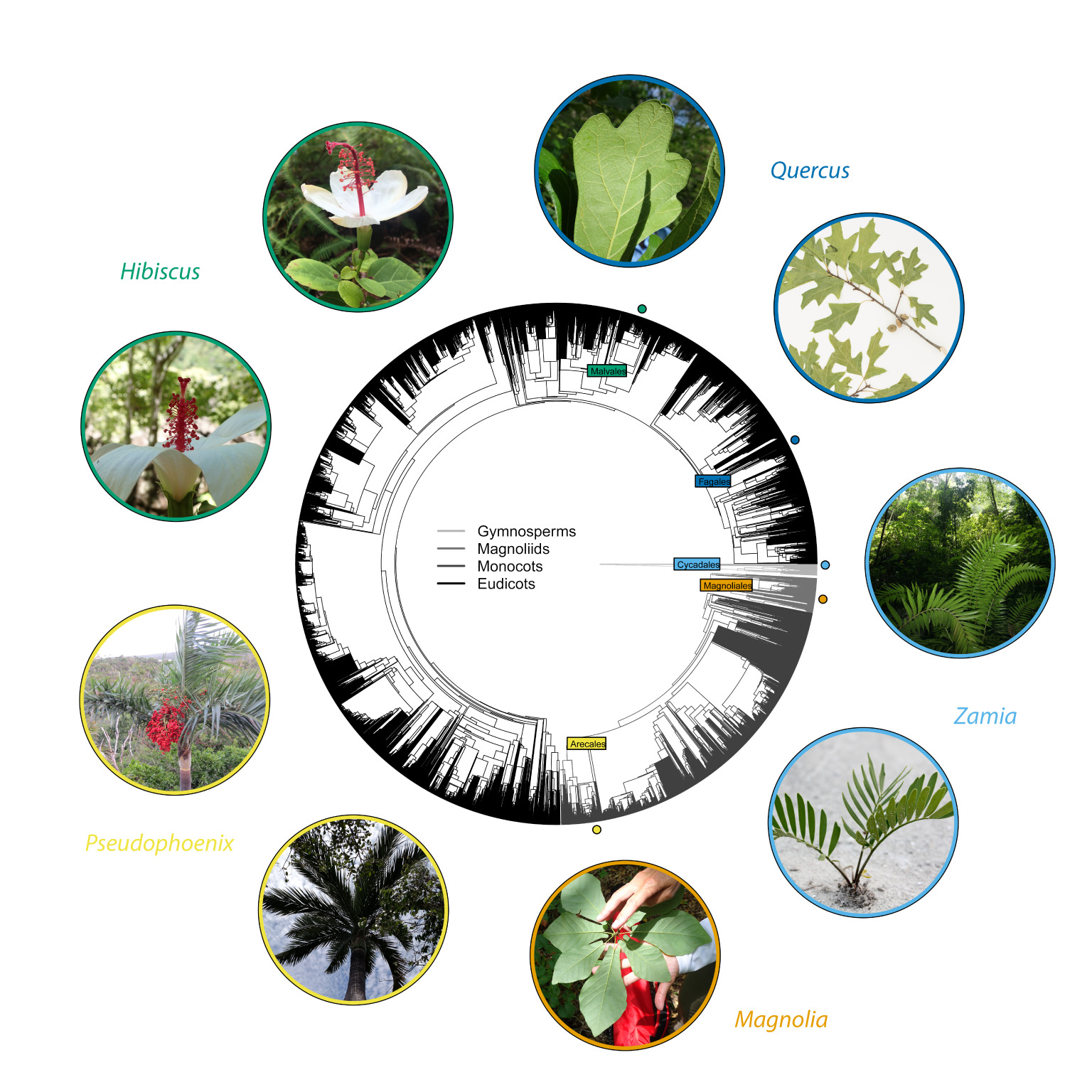 Acknowledgement of garden contributionsWe thank the following gardens for sending tissue of plants that they are conservingSpecies sampling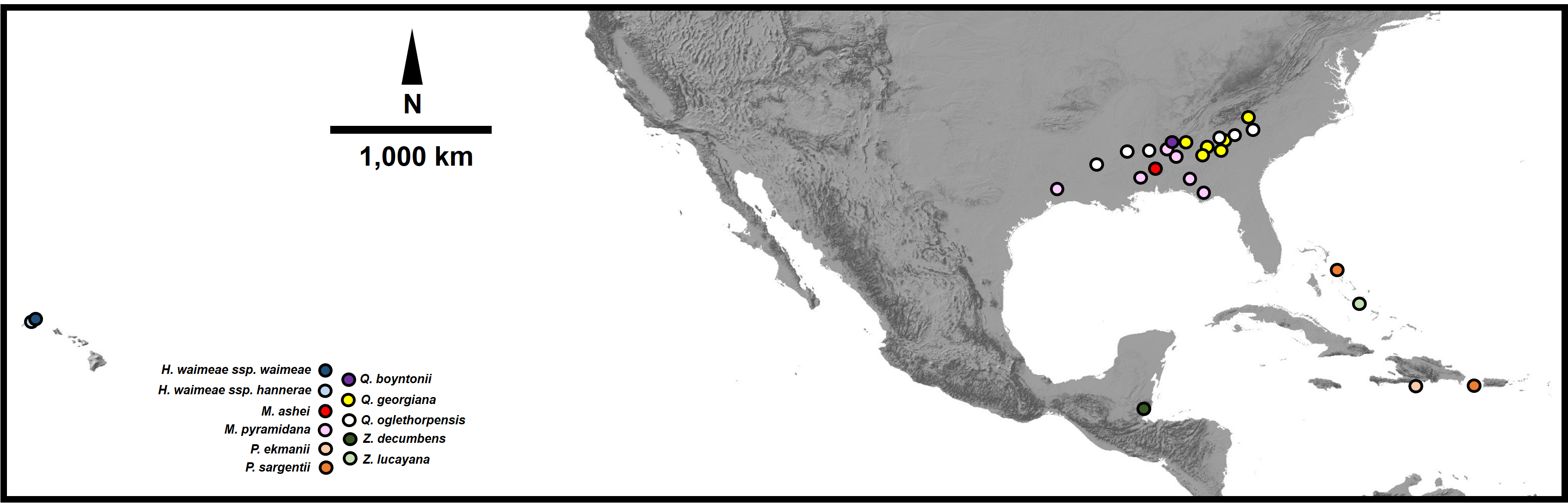 Generic locations of field sampling are shown above, reflecting the species’ distributions. For those species not threatened by poaching we include lat/long under each species belowQuercus boyntoniiQuercus boyntonii was sampled in situ from known wild populations in several natural preserves, private property, and suburban parks, and ex situ from all known botanic gardens and arboreta that have Q. boyntonii in their living collections. In situ, population sizes ranged from fewer than 10 to more than 100 trees.  Occurrences are patchy, coinciding with suitable remnant habitat- sandstone outcrops, ridges, and slopes.  Because of patchiness of habitat and occurrence, and wind pollination in oaks, it is challenging to delimit strict “populations”.  We selected only trees that had typical Q. boyntonii leaf shape and size, although it is possible some hybrids could have been sampled because gene flow among oak species and interrogations among oak species are commonly observed.  We sampled, 246 in situ samples (227 included in final analysis) and 77 ex situ samples (all 77 included in the final analysis, QB Table 1). In situ samples were collected during May 2017, and ex situ samples were collected between April and September 2017. In situ, in most cases, we intentionally avoided possible clones (stems located fewer than 5 meters apart) as the species is known to occur in small clonal patches.  3 to 5 whole, non-damaged leaves were sampled, when possible. The samples were kept on ice in the field/during transport and then in a +4°C fridge, for up to one week. When the samples arrived at the laboratory, they were kept at -80°C until DNA extraction.  All individuals were given a unique identification number, in situ individuals were additionally geolocated, and had basic metrics measured (e.g., DBG, general health, etc.).  In situ population names, number of samples genotyped, and population centroids are given in QB Table 2.QB Table 1: Sampled living collection tissues included in the study for Q. boyntonii.QB Table 2: In situ Q. boyntonii population informationQuercus georgianaSampling occurred across the known range of the species, which was determined through the use of herbarium records, collection data from botanic garden records, and USDA PLANTS Database (USDA 2012). Nine populations of Q. georgiana were sampled from sites in Georgia and Alabama (QG Figure 1, QG Table 1). Two sites (Camp Meeting Rock in Heard County, Georgia and Panola Mountain, on the boundary between Henry County and Rockdale County, Georgia) were visited, but no collections were made as Q. georgiana was infrequent and/or trees encountered appeared to be hybrids. All sampled populations were separated by at least 15 kilometers. Voucher specimens for each site were deposited at Longwood Gardens Herbarium (KEN) and University of Georgia Herbarium (GA).  A total of 215 samples consisting of the nine populations of Quercus georgiana were sampled in Alabama and Georgia (Table 1, Figure 1). Leaves were collected from wild populations in June 2011. At least 24 individual trees were randomly sampled from each site, and sampled plants were at least five meters apart. GPS coordinates were recorded for each plant. Fresh leaves were stored on ice until they were transferred to a -80°C freezer.  For living collections, fresh leaf material was shipped to Chicago Botanic Garden from 17 botanical institutions in the United States, France, and Belgium in 2011 and 2015, totaling 34 individuals of Q. georgiana (QG Table 2). Leaf material was immediately transferred to a -80°C freezer upon arrival at the Chicago Botanic Garden. QG Table 1: Sampled living collections of Q. georgiana included in study.QG Table 2: In situ Q. georgiana study populations.Quercus oglethorpensisQuercus oglethorpensis is a long-lived woody plant endemic to the southeastern United States that was first described in 1940 (Duncan 1940). Extant, and largely fragmented, wild populations are documented in South Carolina, Georgia, Alabama, Mississippi and Louisiana (Kartesz 2015). We identified study sites using herbarium records and occurrence data. We prioritized sites with the most up-to-date occurrence data that was gathered in July 2015 during a germplasm collection effort (Lobdell and Thompson 2015). We included additional sites not visited during the collection effort so that the greatest geographic distribution could be sampled. The sampled populations were separated by at least 9 kilometers and sites ranged from 0.65km2 to 25km2. Site ownership consisted of federal (n=3), state (n=3), private (n=2), and conservation easement (n=1). Site habitat was markedly different across the range. At sites with less than 30 accessible individuals, all trees were sampled (minimum n=3). In sites with more than 30 individuals at least 24 haphazardly located individuals were sampled, and we avoided sampling from adjacent plants. At least one voucher specimen was collected from each site. Vouchers were later deposited at the Nancy Poole Rich Herbarium (Chicago Botanic Garden). GPS coordinates, diameter-at-breast-height (DBH) or height for plants less than 1m tall were recorded for all sampled plants.Botanic gardens growing Q. oglethorpensis were identified using the Botanic Gardens Conservation International PlantSearch database of living collections and the BG-BASE Multisite plant search. Additional gardens were identified by personal communication with botanic garden professionals. Gardens were then contacted to determine the number of Q. oglethorpensis accessions, the number of individuals assigned to each accession, and the provenance of each accession. Leaf tissue samples were either dried in silica gel and shipped to the Chicago Botanic Garden, and then stored at -28ºC, or leaf material was collected fresh and immediately stored at -28ºC for later DNA extraction.For the analysis, individuals of Q. oglethorpensis held ex situ were divided into two categories in order to assess the genetic diversity of the ex situ population before and after gap analysis sampling. The intention of the gap analysis sampling effort was to increase the genetic capture of the ex situ metapopulation. The collecting effort was led by the Morton Arboretum (Lisle, IL), and was sponsored by an American Public Garden Association and U.S. Forest Service Tree Gene Conservation Partnership grant in 2015. The targeted populations were in Mississippi, Alabama, Georgia, and South Carolina, because a qualitative assessment of current living collections showed no representation from Mississippi and limited representation from Alabama, Georgia, and South Carolina. The sampling resulted in several accessions from Alabama, but limited number of accessions from Mississippi and South Carolina. The populations in Louisiana were visited after this study was conducted, and a limited number of seeds are currently under stratification at Morton Arboretum (Lobdell and Thompson 2017).	QO Table 1: Number of accessions and individuals of Quercus oglethorpensis held in ex situ living collections. Note that three gardens do not report accession level records, so for the two gardens reporting more than one individual we do not know if the samples represent one or more accessions (i.e. one or more maternal source).QO Table 2: in situ populations for Quercus oglethorpensisSites are listed from west to east with Copenhagen Hills Preserve (COP) being the westernmost site and Sumter National Forest (SUM) the easternmost site. Magnolia asheiMagnolia ashei was collected as described in Von Kohn et al. (2018).Magnolia pyramidataMagnolia pyramidata was sampled in situ from known wild populations in several natural preserves, private properties, and suburban parks and ex situ from known botanic gardens and arboreta that have M. pyramidata in their living collections. In situ, population sizes ranged from fewer than 10 to around 1,000 trees.  Occurrences are patchy, coinciding with suitable remnant habitat of dense, rich wooded bluffs and ravine uplands.  We sampled 144 in situ samples and 41 ex situ samples (MP Table 1). In situ samples were collected during July 2017, and ex situ samples were collected between April and September 2017. In situ, individuals were sampled at an interval of 5 meters apart.  3 to 5 whole, non-damaged leaves were sampled, when possible. The samples were kept on ice in the field/during transport and then in a +4°C fridge, for up to one week. When the samples arrived at the laboratory, they were kept at -80°C.  All individuals were given a unique identification number, in situ individuals were additionally geolocated, and had basic metrics measured (e.g., DBG, general health, etc.).  In situ population names, number of samples genotyped, and population centroids are given in MP Table 2.MP Table 1: Sampled living collection tissues included in the study for M. pyramidata.MP Table 2: In situ population informationHibiscus waimeae subsp. hannerae and H. waimeae subsp. waimeaeFor both subspecies of Hibiscus waimeae, individuals from all known wild populations were sampled during multiple trips from November, 2015 through August, 2017. The populations of Hibiscus waimeae subsp. hannerae occur on private property (Lower and Upper Limahuli Preserves, National Tropical Botanical Garden,) and state land (Nā Pali Coast State Wilderness Park, State of Hawaiʻi Department of Land and Natural Resources, Division of State Parks). A population is considered as all individuals occurring within a single valley, with Lower and Upper Limahuli being considered as separate valleys. Populations ranged from six (Pōhakuao) to approximately 100 individuals (Upper Limahuli Valley). However, in the Upper Limahuli Valley, 74 individuals total were accessible (others occurred in areas too steep to access). Two of the four populations are only accessible by helicopter followed by rough terrain hiking, including some rope work (Pōhakuao and Upper Limahuli Valley).The populations of Hibiscus waimeae subsp. waimeae occur throughout Waimea Canyon to ocean-facing valleys in the west and south-west of Kaua‘i. All in situ samples of H. waimeae subsp. waimeae for this study were collected on state land (State of Hawaiʻi Department of Land and Natural Resources, Division of Forestry and Wildlife) at the Great Escarpment, Koaie Canyon, Kukui Trail and Mahanaloa Valley. Populations ranged from three (Great Escarpment) to 41 individuals (Koaie Canyon). Leaf samples were placed into a paper coin envelope and into a re-sealable zipper storage bag containing silica beads within two days of collecting and then shipped to the Chicago Botanic Garden.Individuals from which in situ leaf material was collected for this study were flagged and labeled with a unique identifier on a metal tag, geolocated, and had basic data recorded (e.g., plant height, phenology, general plant health, habitat description, associated species). Population (valley) names, number of samples collected and genotyped, and GPS coordinates for general population location, are given in HW Table 1 for H. waimeae subsp. hannerae and HW Table 2 for H. waimeae subsp. waimeae. Ex situ samples of both subspecies were obtained from all known botanic gardens and arboreta that have both or either taxon in their collections and allowed us to collect or were willing to send (HW Table 3).HW Table 1. Ex situ samples of Hibiscus waimeae subspecies. HW Table 2: Hibiscus waimeae subsp. hannerae in situ population informationHW Table 3. Hibiscus waimeae subsp. waimeae in situ population informationPseudophoenix ekmaniiPseudophoenix ekmanii (Cacheito Palm) was sampled from two in situ populations in Parque Nacional Jaragua, Dominican Republic, and from ex situ populations at two botanic gardens that allowed access.  PE Table 1 below. presents samples located and used in population genetic analysis. BGCI PlantSearch (BGCI 2016) indicated that this species was held in 5 ex situ sites. Contact was established among three sites, and two of these gardens allowed access to collections: Jardin Botanico Rafael Moscoso (JBSD) and Montgomery Botanical Center (MBC). Extensive in situ samples (n = 171) were collected by sampling every palm along feasible, meandering transects totaling 4.5 km through the subpopulations, taking into account limitations of access based on terrain (dogtooth limestone terraces), vegetation (seasonally dry thornscrub with abundant Comocladia; Figure 1), and logistics; plants are accessible by foot only, with no surface water resupply. Sayers (2009) describes helicopter access – such conveyance precludes only the last few kilometers of automobile and foot travel and does not allow for georeferenced sample collection.   Two green leaflets were collected from each plant and placed in labeled resealable plastic bags for transport away from the field sites. Upon return to lodging (2-8 h) samples were cut into approximately 1cm2 squares and stored with silica gel desiccant. PE Table 1. Pseudophoenix ekmanii samples used in this study.Pseudophoenix sargentiiPseudophoenix sargentii (Buccaneer Palm, Palma Pirata) was sampled from three in situ populations, one of which was on Eleuthera, Bahamas, and two of which were on Mona Island (Puerto Rico), and from ex situ collections Montgomery Botanical Center directly derived from those in situ populations.  PS Table 1 presents samples located and used in population genetic analysis. On Eleuthera, the in situ population is robust, continuous and numerous, whereas on Mona Island the two populations are quite small and isolated, allowing for total sampling (Santiago-Valentin et al. 2012).  Sites were accessed via DNRA aircraft and then on foot. Two green leaflets were collected from each plant and placed in labeled resealable plastic bags for transport away from the field sites. Upon return to lodging (4-8 h) samples were cut into approximately 1cm2 squares and stored with silica gel desiccant. PS Table 1. Pseudophoenix sargentii samples used in this study.Zamia decumbensZamia decumbens (Sinkhole Cycad) is known from a limited area of the Maya Mountains in southern Belize and is currently considered critically endangered (IUCN 2013). At the time of its description (Calonje et al. 2009), the species was known from two main populations of 234 and 183 plants, restricted to two limestone sinkholes separated by 7 km, and a few scattered hilltop populations of no more than 12 plants each. The remote, isolated locations preclude any potential introgression of other Zamia spp. from horticulture or in situ plants. This study focused on the two sinkhole populations and compares these wild plants to cultivated plants in MBC ex situ collections derived from these populations. The two sinkhole populations were selected for this analysis because they represent discrete populations with every adult individual known and tagged. No intermediate populations between these two sites have been found in extensive surveys of surrounding forest habitat. This allows for extensive, near-total sampling for this assay. These two in situ populations, here called Sinkhole 1 (SH1) and Sinkhole 2 (SH2), were compared to living collections developed from seeds collected during fieldwork in 2010. The ex situ plants are curated as separate accessions, defined as collections derived from single, separate mother plants (three accessions from SH1, four accessions from SH2; see ZD Table 1).ZD Table 1. Sampling Structure for Zamia decumbens Populations Used in This Study. Zamia lucayanaZamia lucayana (Bay Rush) is endemic to a single Caribbean island (Long Island, The Bahamas), where it is restricted to a narrow strip of coastal sand dunes, and is now considered critically endangered due to small population size, limited extent of occurrence, and pressure from residential development and sand mining (Calonje et al. 2013). Conservation genetic analysis indicates that Z. lucayana has significant genetic structure as seen via analysis of molecular variance, but is considered a single population for management purposes (Calonje et al. 2013). Bay rush has an extremely small range, with a single population restricted to a short, narrow band of coastal, limestone sand dunes, in a single population of ca. 1000 plants. Caribbean zamias (from Florida and the West Indies), such as Bay Rush, reach reproductive maturity faster and produce reproductive structures more often than rainforest zamias such as Sinkhole Cycad (Griffith et al. 2012, Clugston et al. 2018). Thorough sampling of leaflets of in situ individuals from throughout the native populations was performed, as detailed in Calonje et al. (2013) and summarized here and in ZL Table 1. Leaflet samples from dispersed individuals covering the geographic span of the subpopulations were collected and labelled, with an emphasis on even spatial distribution. This study compares the in situ Bay Rush samples to cultivated plants in MBC ex situ collections derived from the in situ population. The ex situ collection is seed-grown from in situ female plants. Within the single population, Bay Rush has three major sub-populations, termed Buckley’s, Hamilton’s and Petty’s (Calonje et al. 2013). We compared these three in situ sub-populations to living collections developed from seeds collected during fieldwork in 2009. The ex situ plants are curated as separate accessions, defined as collections derived from single, separate mother plants (7 accessions from Buckley’s, 5 accessions from Hamilton’s, and 4 accessions from Petty’s; see below). ZL Table 1. Sampling structure for bay rush (Zamia lucayana) populations used in the current studySpecies genotypingQuercus boyntoniiQuercus boyntonii DNA was extracted using Omega kits and a FastPrep-24 DNA homogenizer (MP Biomedical). After extraction, DNA was diluted to ~5ng/uL using elution buffer or HPCL H2O. The PCR reactions were carried out in a total volume of 10 μL, containing 2 μL of DNA template (5ng/μL) and 8 μL of master mix consisting of 1 x reaction buffer, 0.5 mM total dNTPs, 1.5 mM MgCl2, varying amounts of each primer (see appendix), 0.5 μg/μL BSA, 0.025 U of GoTaq G2 DNA polymerase (Promega, Madison, Wisconsin, USA), and HPLC H2O to bring the reaction total to volume. Cycling conditions were: an initial denaturation step at 94°C for 5 min, then 30 cycles consisting of: 30 s at 94°C, 30 s at 50-56°C (Multiplex 1 @ 50°C, multiplex 2 @ 54°C, and multiplex 3 @ 56°C, Table 2) and 30 s at 72°C, followed by a final extension of 5 min at 72°C. PCRs were conducted on Eppendorf Mastercycler pro (Eppendorf, Hamburg, Germany) and C-1000 Touch (Bio-Rad, Hercules, California, USA) machines.  A mix of 0.75 μL of each PCR product, 0.25 μL 600 LIZ size standard v2.0 (Applied Biosystems), and 9 μL Hi-Di™ Formamide (Applied Biosystems, USA), for a total of 10μL, was analyzed on an ABI 3730 Genetic Analyzer (Applied Biosystems). Individuals were genotyped at 15 microsatellite markers (QB Table 3) that were found to have clear, consistent bands when visualized using gel electrophoresis. Forward primers were labeled with one of the following fluorescent dyes: 6-FAM, NED, VIC, or PET (Applied Biosystems, Waltham, Massachusetts, USA).  Because genetic markers have not been optimized for this species, and we used markers that were previously used in Quercus, several were dropped due to issues such as “stutter” peaks, poor amplification, or frequently exhibiting more than two alleles.  After identifying markers with consistent amplification and variability, we selected 11 markers for final analysis (QB Table 4).   Microsatellite peaks were visualized and scored using Geneious software.  We used Microchecker (Van Oosterhaut et al. 2004) to check for null alleles.  We used the R package “poppr” to detect clones and removed these from our dataset before proceeding.QB Table 3: Multiplex and Locus Summary *Di = dinucleotide repeat: Tri=trinucleotide repeat; complex= complex repeatQB Table 4: List of primers sequences and source kept for final analysis.Quercus georgianaGenomic DNA was extracted from fresh leaf tissue stored at -80°C using Qiagen miniprep extraction protocol. Two types of DNA markers were examined.  First polymorphic nuclear microsatellite markers were identified based on their successful use in Q. rubra L. and other red-oak group species (QG Table 3) (Aldrich et al. 2002, Aldrich et al. 2003). DNA was amplified using a polymerase chain reaction (PCR) using M13-labelled forward primers. Genotypes were scored using a CEQ 8000 Genetic Analysis System and CEQ Fragment Analysis software (Beckman Coulter). QG Table 3: Microsatellite loci utilizedSecond, genic microsatellites (Expressed Sequence Tag- Simple Sequence Repeats, EST-SSRs) were originally developed and genetically mapped in Quercus robur (Durand et al. 2010, Bodénès et al. 2012). All markers listed in QG Tabl 4 has been adapted for use in the North American oak species (section Lobatae) Quercus rubra and Quercus ellipsoidalis (Sullivan et al. 2013, Lind-Riehl et al. 2014). Functional annotations were assigned to EST-SSRs using the Blast2GO software (Conesa et al. 2005). A total of 27 EST-SSRs have been tested for locus-specific amplification in eight Q. georgiana samples from 4 populations, out of which 14 have been selected for the analysis of all samples.QG Table 4. Description of genic EST-SSRsPCR amplification followed the protocol described in Lind and Gailing (2013). Specific annealing temperatures are listed in Table 1. Specifically, samples were amplified in a GeneAmp PCR system 2700 (Applied Biosystem) with the following program: initial denaturation at 95 °C for 15 min followed by 35 cycles of denaturation at 94 °C for 45 sec, annealing at Ta (Table 1) for 45 sec and extension at 72 °C for 45 sec. The final extension step was for 20 min at 72 °C. Each PCR was executed in a 15 μl reaction mix composed of 5 μl HotFIREPol (Oak Biotechnologies, containing 10 mM MgCl2, 0.6 units of HOT FIREPol® Taq polymerase, and 2 mM of each dNTP;), 2 μl fluorescently labeled forward primers (5 μM), 2 μl reverse primers (5 μM), 2 μl DNA (~2 ng), and 4 μl molecular grade ultra pure water (Phenix Research Labs). PCR amplicons were separated on an ABI 3730 Genetic Analyzer with the internal size standard GS-LIZ-500 and scored with GeneMapper v. 4.0 (Applied Biosystems).  Quercus oglethorpensisA minimum of 1 cm2 of leaf tissue was collected from each Q. oglethorpensis individual. Leaf samples were dried in silica gel and stored at -20ºC for later DNA extraction. We extracted total genomic DNA from silica-dried leaf tissue following a CTAB method modified from Doyle and Doyle (1987). DNA samples were purified to a final elution volume of 30–50 μl using the QIAquick PCR Purification Kit (QIAGEN, Germany). Nuclear microsatellite primers were selected for screening based on prior successful use in Quercus subgenus Quercus (sections Quercus and Lobatae) and subgenus Cyclobalanopsis (Chatwin et al., 2014; Dow and Ashley, 1996; Isagi and Suhandono 1997; Kampfer et al. 1998; Steinkellner et al. 1997). We screened a total of 42 total markers using 15 DNA samples. 38 markers amplified, of which 21 were polymorphic and 17 were monomorphic. Genotypes were obtained for 6 reliably polymorphic markers: QP(zag)9, QS009, QP(zag)16, QR(zag)15, QR(zag)30. To visualize alleles, primer pairs were labeled with either an M13 sequence to the 5' end and then labeled with WellRED (Sigma-Adrich, Germany) cyanine-based fluorescent dye at the 5' end [QP(zag)9, QS009, QP(zag)16] or primer pairs were designed with the WellRED fluorescent dye at the 5' end [QR(zag)15, QR(zag)30, MAQ4, QS017, ZAG20, QP110, QpZAG1-2, ZAG111, QS003, QP110f, QpZag1/5].For M13 labeled primer pairs the initial PCR reaction was performed in a 10µL reaction containing 2-15 ng of DNA, 0.2 µL of forward and reverse primer, 3.5 µL of DNA grade water, and 5µL of MyTaq™ master mix (Bioline, United States). PCR reactions were performed in a Mastercycle pro® thermocycler (eppendorf, Germany) under the following conditions: 2 minutes initial annealing at 94ºC, then 25 cycles at 94ºC for 30 seconds, 55ºC for 30 seconds, and 72ºC for 45 seconds, and a final extension at 72ºC for 5 minutes. The initial PCR was product was then labeled in a second PCR reaction performed with the addition of 2.5µL of MyTaq™ master mix 2.1 µL of DNA grade water, and M13 primer labeled with labeled with WellRED cyanine-based fluorescent dye D3 or D4. For primer pairs designed with WellRED dyes the PCR reaction was performed in a 10 µL reaction containing 2-15 ng of DNA, 0.2 µL of forward and reverse primer, 3.5 µL of DNA grade water, and 5 µL of MyTaq™ master mix. PCR reactions were performed in a Mastercycle pro® thermocycler under the following conditions: 2 minutes initial annealing at 94ºC, then 35 cycles at 94ºC for 30 seconds, 55ºC for 30 seconds, and 72ºC for 45 seconds, and a final extension at 72ºC for 5 minutes. Final PCR products were multiplex and analyzed on a CEQ 8000 Genetic Analysis System and CEQ Fragment Analysis software (Beckman Coulter, United States) using GenomeLab400 internal size standard (ABSCIEX, United States).QO Table 3. Summary of 6 microsatellite loci developed for species within Quercus section Quercus (white oak) that were used in this study of Quercus oglethorpensis.Magnolia asheiMagnolia ashei DNA extraction and PCR are described in Von Kohn et al. (2018).Magnolia pyramidataMagnolia pyramidata DNA was extracted using Omega kits and a FastPrep-24 DNA homogenizer (MP Biomedical). After extraction, DNA was diluted to ~5ng/uL using elution buffer or HPCL H2O. The PCR reactions were carried out in a total volume of 12 μL, containing 2 μL of DNA template (5ng/μL) and 10 μL of master mix consisting of 1 x reaction buffer, 0.2 mM total dNTPs, 1.5 mM MgCl2, varying amounts of each primer (see appendix), 0.8 μg/μL BSA, 0.041 U of GoTaq G2 DNA polymerase (Promega, Madison, Wisconsin, USA), and HPLC H2O to bring the master mix to volume. Forward primers were labeled with one of the 6-FAM, NED, VIC, or PET fluorescent dyes (Applied Biosystems, Waltham, Massachusetts, USA, Table 3). Cycling conditions were: an initial denaturation step at 94°C for 5 min, then 20 cycles consisting of 30 s at 94°C, 30s at step down protocol starting at 60°C minus 0.2 °C/cycle, and 30 s at 72°C, followed by 20 cycles consisting of 30 s at 94°C, 30s at 50°C, and 30 s at 72°C, ending with a a final extension of 1 min at 72°C. PCRs were conducted on Eppendorf Mastercycler pro (Eppendorf, Hamburg, Germany). Amplification products were visualized using a 1.5% agarose, 0.5 x TAE gel with ethidium bromide stain and sized with a 1kb+ ladder (Thermofisher Scientific, Waltham, Massachusetts, USA).  A mix of 0.75 μL of each PCR product, 0.25 μL 600 LIZ size standard v2.0 (Applied Biosystems), and 9 μL Hi-Di™ Formamide (Applied Biosystems, USA), for a total of 10μL, was analyzed on an ABI 3730 Genetic Analyzer (Applied Biosystems). Individuals were genotyped at 18 microsatellite markers (Table 3) that were found to have clear, consistent bands when visualized using gel electrophoresis.  Because genetic markers have not been optimized for this species, and we used  markers that were previously used in Magnolia, as well as had a handful designed, several were dropped due to issues such as “stutter” peaks, poor amplification, or frequently exhibiting more than two alleles.  After identifying markers with consistent amplification and variability, we selected 11 markers for final analysis (Table 4).   Microsatellite peaks were visualized and scored using Geneious software.  We used Microchecker (Van Oosterhaut et al. 2004) to check for null alleles.  We used the R package “poppr” to detect clones and removed these from our dataset before proceeding.MP Table 3: Multiplex and Locus Summary *Di = dinucleotide repeat: Tri=trinucleotide repeat; complex= complex repeatTable 4: List of primers sequences and source kept for final analysis.Hibiscus waimeae subsp. hannerae and H. waimeae subsp. waimeaeGenomic DNA was extracted using the modified 2× CTAB method (Doyle and Doyle, 1987). We initially tested over 41 genetic markers developed for a number of members of Hibiscus species (11 from H. aridicola (Zhang et al. 2011), 8 from H. glaber (Ohtani et al. 2008), 10 from H. rosa-sinensis (Bruna et al. 2009), and 12 from H. tiliaceus (Takayama et. al 2006)). Of these only eight amplified in Hibiscus waimeae subspecies and only three proved to be polymorphic (HA-13, H-DAT1, H-MALP4). Due to low number of working primers, we sent genomic DNA to the microsatellite-development company, Genetic Marker Services (Brighton, UK; www.geneticmarkerservices.com) to develop new primer pairs. Libraries were constructed using adaptor-ligation of digested genomic DNA, which was then screened with filter-bonded synthetic repeat motifs: [AG]17, [AC]17, [AAC]10, [CCG]10, [CTG]10, and [AAT]10. These were transformed into E. coli, plated onto agar/ampicillin plates and screened for motif-positive clones which were then isolated, cultured and sequenced. To help minimize later multi-loading overlap ambiguities during sequencer genotyping primers were designed using the online primer design software PRIMER 3.0 (Rozen and Skaletsky, 2000). A total of 16 new primer pairs were designed that amplified products ranging from 100–300 bp, of these only five were polymorphic (hwa56, hwa71, hwa72, hwa73, hwa75). To visualize and quantify allele sizes, the forward primer derived from B. insignis libraries was modified with WellRed Black (D2), Green (D3) or Blue (D4) fluorescent dye (Sigma-Proligo, St. Louis, Missouri, USA). The PCR was set up using 10-50ng template DNA, 25 μM of modified forward and reverse primer and Bioline PCR MasterMix 2x (Bioline, Tauton, Massachusetts) and run at 94oC for 3 mins, followed by 35 cycles of 94oC for 40 s, 57oC for 40 s, and 72oC for 90 s, with a final extension of 72oC for 10 min. All products were analyzed and scored using a CEQ 8000 Genetic Analysis System V9.0 (Beckman Coulter, Brea, California, USA).HW Table 4: Primer informationPseudophoenix ekmanii and P. sargentiiDNA isolation, PCR amplification and visualization of SSR fragments follow protocols detailed by Meerow and Nakamura (2007). Total DNA was extracted from dried leaflets via FastDNA Kit (MP Biomedicals, LLC). We selected ten microsatellite primers (Namoff et al. 2010a) for this analysis: pse2.1, pse3.11, pse3.33b, pse3.34b, pse3.6, pse5.2 pse5.4, pse5.5, pse5.6, and pse7.26b. This primer set is well established as an appropriate assay for the genus Pseudophoenix (Rodríguez-Peña et al. 2014a, b). PCR mix was 1× buffer (15 mm MgCl2), 200 µm dNTPs, 250 nm each of forward and reverse primers, 0.25 U Taq DNA polymerase (New England Biolabs), 10 ng genomic DNA template, and nuclease‐free distilled water up to a total volume of 10 µL. The following PCR program was run on an ABI 9700 thermocycler (Applied Biosystems): 2 min at 94 °C, 38 cycles of (30 s at 94 °C, 1 min at 54–68 °C depending on primer per Namoff et al. (2010a), 1 min at 72 °C), 10 min at 72 °C, and storage at 4 °C.  Allele size was detected on an ABI 3730 Genetic Analyser (Applied Biosystems) via capillary gel electrophoresis alongside a genescan ROX‐500 size standard (Applied Biosystems). Raw microsatellite data was analyzed with Genemapper 4.0 (Applied Biosystems).Zamia decumbens and Z. lucayanaDNA isolation, PCR amplification, and subsequent visualization of simple sequence repeat fragments also follow the protocols described by Meerow and Nakamura (2007). Total DNA was extracted from dried leaflets via DNeasy-Plant-Mini-Kits (Qiagen). We used 10 DNA microsatellites for this analysis, which were developed for Caribbean Zamia studies: Zam28, Zam33, Zam53, Zam59, Zam60, Zam61, Zfg23, Zfg25, Zfg32, and Zfg33, following the protocols of Meerow et al. (2012).  PCR mix was 1× buffer (15 mm MgCl2), 200 µm dNTPs, 250 nm each of forward and reverse primers, 0.25 U Taq DNA polymerase (New England Biolabs), 10 ng genomic DNA template, and nuclease‐free distilled water up to a total volume of 10 µL. PCR was performed on an ABI 9700 thermocycler (Applied Biosystems) using the following program: 2 min at 94 °C, 38 cycles of (30 s at 94 °C, 1 min at 54–68 °C depending on primer per Namoff et al. (2010a), 1 min at 72 °C), 10 min at 72 °C, and storage at 4 °C.  We detected allele size using an ABI 3730 Genetic Analyser (Applied Biosystems) via capillary gel electrophoresis compared alongside a genescan ROX‐500 size standard (Applied Biosystems). Analysis of raw microsatellite data was performed using Genemapper 3.5 (Applied Biosystems).Additional resultsGenetic diversity statistics for all wild populations for each speciesEach row is a population.  All calculations were made using R packages adegenet and hierfstat. Only unique multilocus genotypes were used for analysis- i.e. for each clone pair identified one was removed.  This table excludes populations less than 5 individuals (which is one population from each of: Quercus oglethorpensis, Quercus georgiana, Quercus boyntonii and Pseudophoenix sargentii) because very small populations will cause distortions in the allelic richness and FST calculationsAllele capture curves and minimum sampling for 70% sufficiencyFigure S1: Minimum sampling needed to capture 70% of the alleles for the Reduced Dataset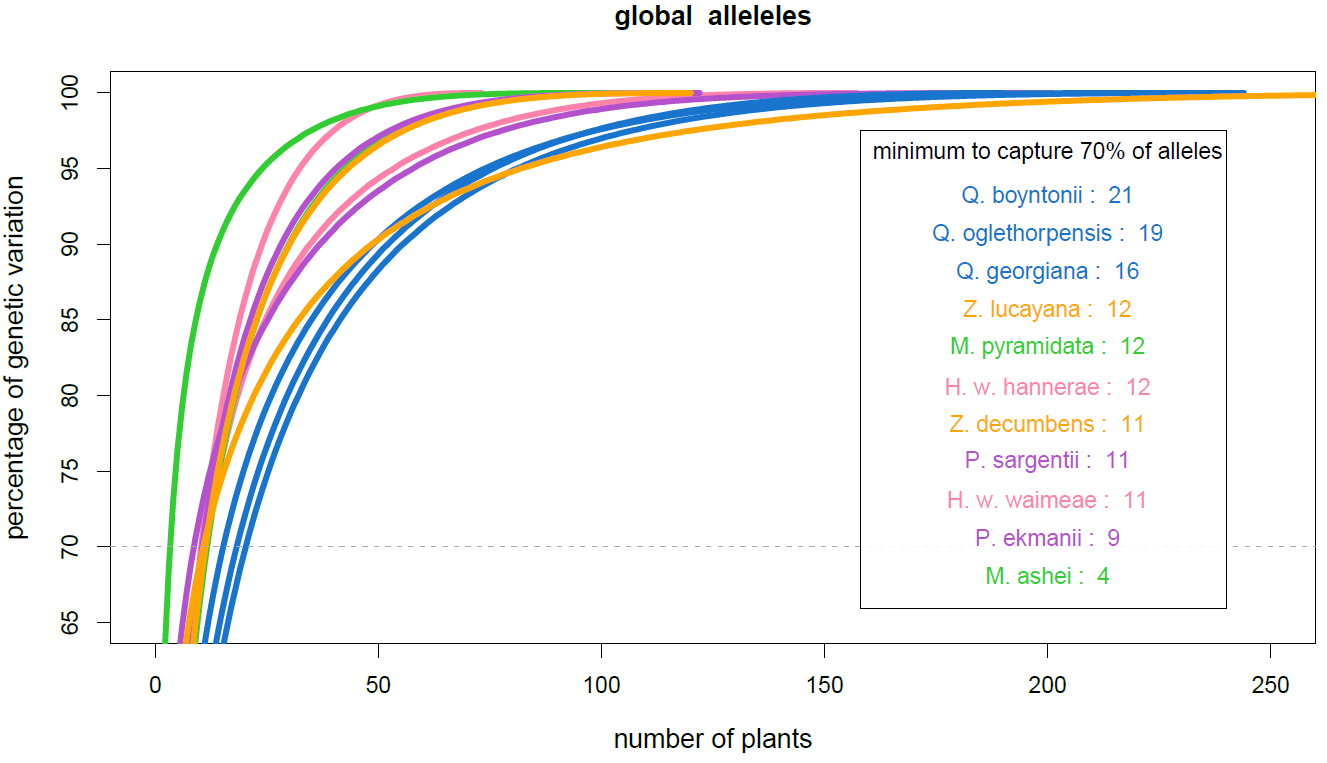 Figure S1: Minimum sampling needed to capture 70% of the alleles for the Full Dataset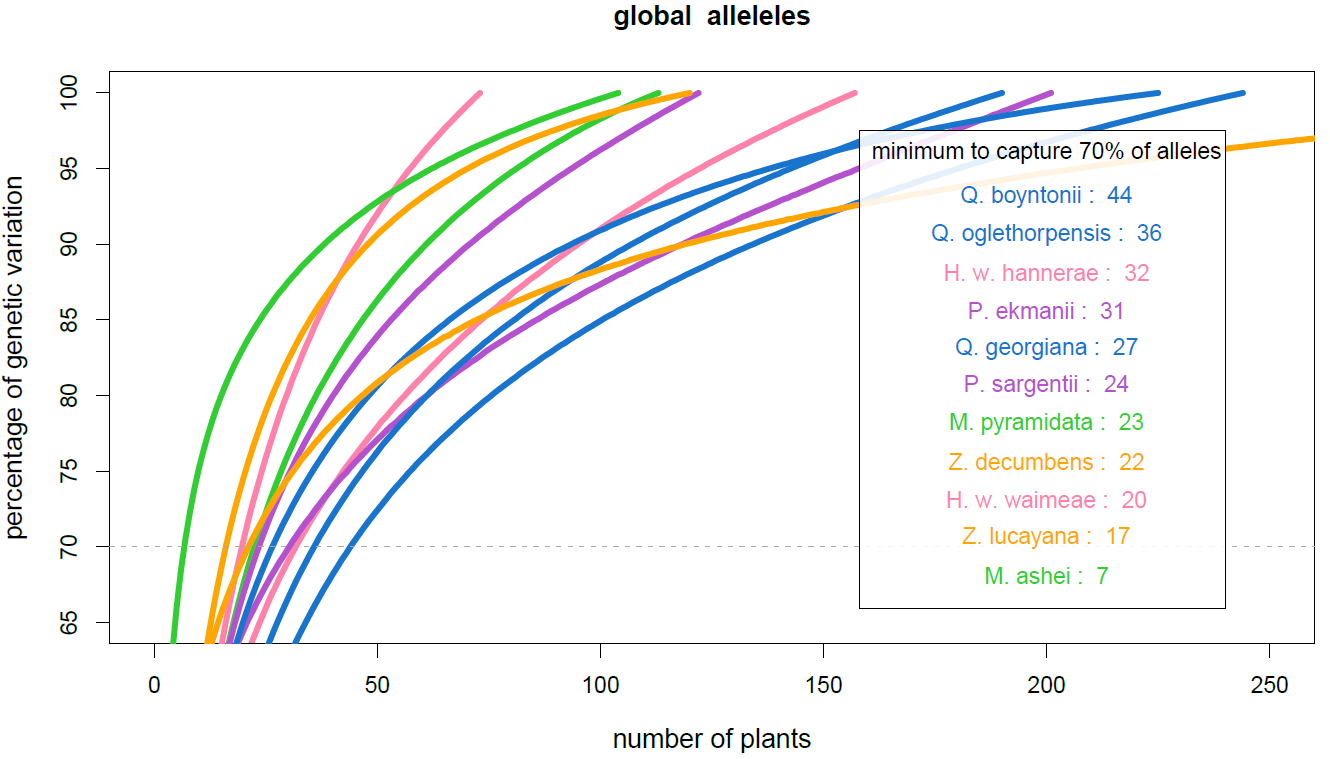 P values from Statistical testsAs described in the Methods, we tested whether FST among populations could predict the current proportion of genetic diversity conserved and/or the number of samples that are needed for sufficient sampling (e.g. 95% of the alleles).  The first table below shows four summary statistics of the pairwise population FST values of each species.  The second and third table shows the p values.   Values shown are for the Reduced Dataset but values are very similar for Full Dataset, and can be calculated using provided code.Table S1: Summaries of pairwise population FSTs for each species (calculated on the pairwise FST matrix)Table S2: P values of regressions of summaries of pairwise FST on the amount of genetic diversity of each type of allele captured (e.g. the percentage value from the main text Table 2).  These are all raw (uncorrected) p values (the function p.adjust in R was used to correct for multiple comparisons)Table S3: P values of regressions of summaries of pairwise FST on the minimum sample size needed for each type of allele (e.g. the values shown in Figure 2).  These are all raw (uncorrected) p values (the function p.adjust in R was used to correct for multiple comparisons)As described in the Methods, we tested whether the allele frequency spectrum (specifically proportion of alleles below given thresholds) could predict the current proportion of genetic diversity conserved and/or the number of samples that are needed for sufficient sampling (e.g. 95% of the alleles).  The first table below shows four summary statistics of the allele frequency spectra of each species.  The second and third tables show the p values.  Values shown are for the Reduced Dataset but values are very similar for Full Dataset, and can be calculated using provided code.Table S3: The proportion of alleles that fall below thresholds (columns) of allele frequency, for each species (rows).Table S2: P values of regressions of summaries of the allele frequency spectrum on the amount of genetic diversity of each type of allele captured (e.g. the percentage value from the main text Table 2).  These are all raw (uncorrected) p values (the function p.adjust in R was used to correct for multiple comparisons)Table S3: P values of regressions of summaries of the allele frequency spectrum on the  minimum sample size needed for each type of allele (e.g. the values shown in Figure 2).  These are all raw (uncorrected) p values (the function p.adjust in R was used to correct for multiple copmarisons)SpeciesIn situ RangeAdditional commentsIUCN Red List / NatureServe rank if U.S. nativeHibiscus waimeae subsp. hannerae several valleys on Kauaʻi, HIDecline/fragmentation, invasive species, possible loss of native pollinatorsCR / G2T1Hibiscus waimeae subsp. waimeae one canyon and few  valleys on Kauaʻi, HISome populations show signs of recruitment NT / G2T2Magnolia pyramidata~10 counties in FLSignificant loss of mature individuals due to hurricane damageLC/ G4Magnolia asheihighly scattered  in GA, AL, FL, MS, LA, TX Decline/ fragmentedVU** / G2Pseudophoenix ekmaniione park in the Dominican RepublicDecline from poachingCRPseudophoenix sargentiiYucatan, Belize, several Caribbean islandsDecline from poachingG4Quercus boyntoniifew counties in ALLand use changeCR / G1Quercus georgianafew counties in AL, GA, SC, NCLand use changeEN/ G3Quercus oglethorpensis~10 counties in LA, MS, AL, GA, SCLand use changeEN / G3Zamia decumbensToledo District, BelizeDecline from poachingCRZamia lucayanaNarrow beach on Long Island, BahamasStableENAiken Citywide ArboretumArboetum des Grandes BruyèresArboretum de PezaninArboretum de RipailleArboretum des PouyouleixArboretum WespelaarArnold Arboretum, Boston, MA—from plant in Gladwyne, PAAtlanta Botanical GardenAustralian BG. Mount AnnanBarnes FoundationBartlett Tree Research Laboratories ArboretumBishop MuseumBotanic Garden MeiseBotanische Gärten der Universität BonnBrookside Gardens, Wheaton, MD—from commercial nursery in Tallahassee, FLCharles R. Keith ArboretumChicago Botanic GardenDawes ArboretumDonald E Davis ArboretumENGREF - Arboretum National des BarresGainesway FarmGarret Park, MDHawaii Tropical BGHolden ArboretumHoyt ArboretumJardin Botanico Nacional Rafael Moscoso (DR)JC Raulston ArboretumLady Bird Johnson Wildflower CenterLongwood GardensMissouri Botanical GardenMoalepeMontgomery Botanical CenterMoore Farms Botanic GardenMt. Cuba CenterNational Arboretum/GRINNational Tropical BGNewberry St, Aiken, SCNorth Carolina ArboretumOglethorpe County CourthousePrivate GardenRed’s Rhodies, Sherwood, ORRoyal Botanic Gardens (Kew)Royal Botanic Gardens (Wakehurst)Sarah P. Duke GardensSchoenike Arboretum at South Carolina Botanical GardenSouth Carolina Botanic Garden, Clemson, SCStarhill Forest ArboretumState Arboretum of VirginiaSuperior Trees, Lee, FL—collected in Leon Co., FLTaltree Arboretum & GardensThe Keith ArboretumThe Morris ArboretumThe Morton ArboretumThe Scott ArboretumThe State Botanical Garden of GeorgiaThompson Mills ForestThurmont, MD—Gordon HagenUnited States Botanic GardenUniv. of Delaware Botanic Gardens, Newark, DE—from Woodlander’s NurseryUniversity of Washington Botanic GardenWaimea ArboretumWoodlander’s Nursery, Aiken, SCGardenStateCountryAccession No.Accession originAtlanta Botanical GardenGAUSAABG20170679Mountain Brook, ALBartlett Tree Research Laboratories ArboretumNCUSA2002-036*A,2002-037*AHorticulturalChicago Botanic GardenILUSA1672-2015, 1672-2015, 1672-2015, 1672-2015, 1672-2015, 1972-2015, 1672-2015, 1677-2015, 1670-2015, 1670-2015, 1670-2015, 1670-2015, 1676-2015, 1676-2015, 1677-2015Wild, plant collecting tripGainesway FarmKYUSAN/ANational Arboretum (NA-77492-001)Missouri Botanical GardenMOUSA2014-1958-1, 2014-1985-2Wild, Alabama Moore Farms Botanic GardenSCUSA1545m15-1, 1545m15-2, 1545m15-3, 1553m15-1, 1553m15-2, 1553m15-3Wild, Alabama Mt. Cuba CenterDEUSA20080437Wild, Alabama National Arboretum/GRIN DCUSANA77492Wild, Alabama Starhill Forest ArboretumILUSALot 3, Lot 1Wild, Gadsden ALThe Donald E. Davis ArboretumALUSA2016031, 2016032, 2015052, 2016030, 2011076, 2011077.1, 2012217.2, 2012217.3, 2012217.1, 2015054Wild, Alabama The Keith ArboretumNCUSAKA3319, KA3319UnknownThe Morris ArboretumPAUSA2009-067*A, 2009-067*BMt. Cuba CenterThe Morton ArboretumILUSA639-2015, 639-2015, 639-2015, 639-2015, 639-2015, 639-2015, 386-2010-1, 639-2015, 634-2015, 634-2015, 634-2015, 635-2015, 635-2015, 635-2015, 635-2015, 633-2015, 633-2015, 633-2015, 633-2015, 633-2015, 633-2015, 633-2015, 636-2015, 636-2015, 632-2015, 632-2015, 635-2015Wild, Plant collecting tripLady Bird JohnsonTXUSAQUBO_WC01A, QUBO_WC01B, QUBO_WC01C, QUBO_WC01D, QUBO_WC01E, QUBO_WC01F, QUBO_WC01G, QUBO_WC01H, QUBO_WC01I, QUBO_WC01JWild,  near Gadsden, ALPopulation Name (ID)Number of samples GenotypedPopulation StatePopulation CountyWorldsong (2)14AlabamaSt. Clair-86.433.6Wattsville (3)	18AlabamaSt. Clair-86.333.7Moss Rock Preserve (4)22AlabamaJefferson-86.933.4Hinds Road (7)60AlabamaEtowah-86.034.1Oak Mountain State Park (6, 8, 9)83AlabamaShelby-86.733.4Peavine Falls (10)	30AlabamaShelby-86.833.3GardenStateCountryAccession No.Accession originBartlett Tree Research Laboratories ArboretumNCUSA2004-624, 2008-0001, 93-2058, 93-2059, 94-2122, 94-2123HorticulturalCharles R. Keith ArboretumNCUSAN/AHorticulturalDonald E. Davis ArboretumALUSA2008156UnknownDonald E. Davis ArboretumALUSA2009114A, 2009114BHarris Co., GAThe Morton ArboretumILUSA49-2002*1, 49-2002*3, 49-2002*4, 40-2003*5Stone Mountain, GASarah P. Duke GardensNCUSAN/AGwinnett Co., GASchoenike Arboretum at South Carolina Botanical GardenSCUSASCBG.13M3, SCBG.13N2UnknownStarhill Forest Arboretum of Illinois CollegeILUSA1994-030Stone Mountain, GAStarhill Forest Arboretum of Illinois CollegeILUSA1994-029Pine Mountain, GAState Arboretum of VirginiaVAUSA1532 9253.41Stone Mountain, GAThe State Botanical Gardenof GeorgiaGAUSA98-0221.1, 98-0221.2, 98-0221.3wild collected,unknown locationTaltree Arboretum & GardensINUSA2007.036Stone Mountain, GAArboretum des PouyouleixFRANCE0594, 01030Stone Mountain, GAArboretum de PezaninFRANCEPEZANNStone Mountain, GAArboretum de RipailleFRANCEAdRTlBStone Mountain, GAENGREF - Arboretum National des BarresFRANCE5237, 5263, 5242Stone Mountain, GAArboetum des Grandes BruyèresFRANCE45450Stone Mountain, GAPrivate GardenFRANCETIGYStone Mountain, GAArboretum WespelaarBELGIUM12265Stone Mountain, GALocalityPop.CodeCountyStateLatitude °NLongitude °WDavidson-Arabia Mountain Nature PreserveAMDeKalbGA33.6-84.1Chattahoochee Bend State ParkCBCowetaGA33.4-85.0Concord RoadCRPikeGA33.2-84.5Dowdell's Knob, F.D. Roosevelt State ParkDKHarrisGA32.8-84.8EdenEDSt. ClaireAL33.6-86.4Moss Rock PreserveMRJeffersonAL33.4-86.8PentonPNChambersAL33.0-85.5Stone MountainSMDeKalbGA33.8-84.2Walnut GroveWGWaltonGA33.8-83.8North CarolinaNCRutherfordNC35.5-81.9Ex situ siteCountryNumber of accessionsNumber of individualsAiken Citywide ArboretumUnited States-2Arboretum WespelaarBelgium11Bartlett Tree Research Laboratories ArboretumUnited States22Botanic Garden MeiseBelgium11Botanische Gärten der Universität BonnGermany11Chicago Botanic GardenUnited States25Dawes ArboretumUnited States33JC Raulston ArboretumUnited States11Morton ArboretumBUnited States13109Royal Botanic Gardens (Wakehurst)England11Royal Botanic Gardens (Kew)England11Sarah P. Duke GardensUnited States11Starhill Forest ArboretumUnited States33United States Botanic GardenUnited States11Thompson Mills ForestUnited States-12Oglethorpe County CourthouseUnited States-1Total excluding gap analysis (i.e. Morton Arboretum)Total excluding gap analysis (i.e. Morton Arboretum)1836Total including gap analysis (i.e. Morton Arboretum)Total including gap analysis (i.e. Morton Arboretum)31145SiteCountyStateNLongitudeLatitude Copenhagen Hills Preserve (LA-COP)CaldwellLA26-92.032.0 RMS Timber (LA-RMS)CaldwellLA14-92.031.9 Bienville National Forest (MS-BIE)ScottMS33-89.532.3 County Road 14 (AL-CAT)MarengoAL27-87.532.2 Monticello Glades (GA-MOT)JasperGA31-83.733.3 Buffalo Mill Road (GA-BUF)OglethorpeGA29-83.033.9 Goosepond Road (GA-GOS)OglethorpeGA3 Sumter National Forest (SC-SUM)McCormickSC27-82.233.9GardenStateCountryAccession No.Accession originAtlanta Botanical GardenGAUSAABG20120984, ABG20130989, ABG20120990Green NurseriesNational Arboretum/GRIN DCUSANA62000CultivatedNational Arboretum/GRIN DCUSANA80783Wild, FloridaNational Arboretum/GRIN DCUSA NA80788Wild, TexasMt. Cuba CenterDEUSA2010392Wild, AlabamaBarnes FoundationPAUSA1971/42Tom Dodd NurseriesChicago Botanic GardenILUSA2305-2016The Morton ArboretumChicago Botanic GardenILUSA1831-2016Stephen F. Austin UniversityDawes ArboretumFLUSAD2012-0463.003, D2012-0464.001Wild, FloridaHolden ArboretumOHUSA95-49Wild, MississippiThe Morris ArboretumPAUSA2001-224*A, 2001-225*B, 2001-226*B, 2001-223*ICultivated, Texas University of Washington Botanic GardenWAUSA442-61-ALufer Landscape (Salem, OR)The Scott ArboretumPAUSA2011-017Woodlanders NurseryThe Scott ArboretumPAUSA 2014-213Mt. Cuba CenterHoyt ArboretumORUSA1993-059Purchased, 1993The Donald E. Davis ArboretumALUSA2010027.1, 2010027.2Superior TreesArboretum WespelaarN/ABelgium1002Wild, TexasBartlett ArboretumCTUSAN/AUnknownNorth Carolina ArboretumNCUSA1994-210*ASeed collected from Marion, NC in 1992 The Morton ArboretumILUSA403-2016, 425-2016, 425-2016, 425-2016, 425-2016, 425-2016, 403-2016, 403-2016, 403-2016, 403-2016, 403-2016, 403-2016, 403-2016Wild collecting tripThe Morton ArboretumILUSA47-94-1P Seitner, giftPopulation Name (ID)Number of samples GenotypedPopulation StatePopulation CountylongitudelatitudeTalladega National Forest (1)20AlabamaBibb-87.533.0Holland Bridge Road (2)1AlabamaCrenshaw-86.431.7Pitt Springs (3)9FloridaBay-85.630.4Cat creek (4)3Florida Bay-85.630.4Beaver Creek (5)7FloridaLiberty-85.030.5Greensboro (6)9Florida Gadsden-84.830.6Chattahoochee (7)13Florida Gadsden-84.930.6Selman (8)5FloridaLiberty -85.030.5Sweetwater Tract of ABRP (Apalachicola Bluffs and Ravines Preserve) (9)5FloridaLiberty -85.030.5Torreya State Park (10)9FloridaLiberty -85.030.6Camp Shelby (11)10MississippiForrest-89.231.2Right-of-way(Jasper County, TX) (12)8TexasJasper-94.030.8Campbell Global (13)13TexasNewton-93.830.9GardensHibiscus waimeae (undetermined subspecies)Hibiscus waimeae subsp. hannerae Hibiscus waimeae subsp. waimeae Aust. BG. Mount Annan11Bishop Museum16Hawaii Tropical BG1Longwood1Missouri BG1Moalepe1National Tropical BG383Waimea Arboretum611Total34622Population NameNumber of samples GenotypedLatitudeLongitudeHanakāpiʻai4822.2-159.6Lower Limahuli3122.2-159.6Pōhakuao622.2-159.6Upper Limahuli7422.2-159.6Population NameNumber of samples GenotypedGreat Escarpment322.1-159.6Koaie Canyon4122.1-159.6Kukui Trail1322.1-159.7Mahanaloa3122.1-159.7Group                          DescriptionN PlantsIn situ Sabana                   	Wild83Trudille                    	Wild subpopulation88Ex situCohort 1                  	MBC legacy collection (pre-2010)31Cohort 2                  	JBSD legacy collection (pre-2016)17Cohort 3                  	JBSD-MBC collection (2017)41LocationGroupDescription N plantsIn situAntenna (Mona)Wild population10In situCarabinero-Uvero (Mona)Wild population10In situEleuthera (Bahamas)Wild population103Ex situAntennaMBC collection (2012)12Ex situCarabinero-UveroMBC collection (2012)6Ex situCohort 3MBC Collection (2017)81CodeSourceTypeN PlantsSH1Sinkhole 1In situ195SH-101Accession 101Ex situ46SH-103Accession 103Ex situ34SH-108Accession 108Ex situ14SH2Sinkhole 2In situ180SH2-027Accession 27Ex situ21SH-031Accession 31Ex situ31SH2-085Accession 85Ex situ31SH2-135Accession 135Ex situ28NameSourceTypeN plantsPlants from Buckley’s sub-population: 43 in situ, 101 ex situPlants from Buckley’s sub-population: 43 in situ, 101 ex situPlants from Buckley’s sub-population: 43 in situ, 101 ex situPlants from Buckley’s sub-population: 43 in situ, 101 ex situ Buckley’sWildIn situ43 Accession 1220090812bEx situ16 Accession 1320090813Ex situ12 Accession 1420090814Ex situ19 Accession 1520090815Ex situ8 Accession 1620090816Ex situ18 Accession 1720090817Ex situ14 Accession 1820090818Ex situ14Plants from Hamilton’s sub-population: 45 in situ, 77 ex situPlants from Hamilton’s sub-population: 45 in situ, 77 ex situPlants from Hamilton’s sub-population: 45 in situ, 77 ex situPlants from Hamilton’s sub-population: 45 in situ, 77 ex situ Hamilton’sWildIn situ45 Accession 1120090811Ex situ11 Accession 2420090824Ex situ19 Accession 2520090825Ex situ17 Accession 2620090826Ex situ18 Accession 2720090827Ex situ12Plants from Petty’s sub-population: 33 in situ, 66 ex situPlants from Petty’s sub-population: 33 in situ, 66 ex situPlants from Petty’s sub-population: 33 in situ, 66 ex situPlants from Petty’s sub-population: 33 in situ, 66 ex situ Petty’sWildIn situ33 Accession 1920090819Ex situ9 Accession 2020090820Ex situ14 Accession 2120090821Ex situ15 Accession 2220090822Ex situ28MultiplexLocusDyeComplexity*Published Repeat UnitPreviously Published Size Range (bp)Realized Size Range (bp)Kept for final analysis?MP1QS037976-FAMDi(CA)7150-175-NoMP1MSQ136-FAMDi(TC)14225-275-NoMP1QrZAG20VICDi(TC)18175-250154.6-185.1YesMP1QpZAG110NEDDi(AG)15175-225199.6-230.4YesMP1QS00314PETTri(GAA) 6175-200166.6-210.4YesMP1QpZAG9PETDi(AG)12250-300230.4-282.6YesMP2QS19046-FAMDi(TC) 10125-175134.9-159.8YesMP2QS032976-FAMDi(CA)7225-300206.1-245.7YesMP2MSQ4VICDi(AG)17200-300194.8-257.5YesMP2QS01386PETDi(CT)6--NoMP3QS005626-FAMDi(GA) 7-188.3-227.3YesMP3QpZAG119VICDi(GA)2464-98-NoMP3QrZAG87NEDDi(TC)20110-13193.2-99.5YesMP3QpZAG1/5PETComplex(GT)5(GA)9160-190-NoMP3QM69-2M1PETComplex(TGG)6(CGG)(TGG)2217220.1-267.6YesLocus5’ Primer Sequence3’  Primer SequenceSourceQrZAG20CCA TTA AAA GAA GCA GTA TTT TGT  GCA ACA CTC AGC CTA TAT CTA GAA  Kampfer et al. 1998QpZAG110GGA GGC TTC CTT CAA CCT ACTGAT CTC TTG TGT GCT GTA TTTSteinkellner et al. 1997QS00314TCA AAA CGC AAC GTT TCA AGTTC GGG TTT TCT TTG TGG TCChatwin et al. 2014QpZAG9GCA ATT ACA GGC TAG GCT GGGTC TGG ACC TAG CCC TCA TGSteinkellner et al. 1997QS1904TCA GTC AAA AAC CCA CCT CCGGG TTT TCT TCA GTT TGC TTG TChatwin et al. 2014QS03297ACA CAA AGA GCC ATT CGC TTGAG GCA TAC CTA CGG GAC AAChatwin et al. 2014MSQ4TCT CCT CTC CCA TAA ACA GGGTT CCT CTA TCC AAT CAG TAG TGA GDow et. al. 1995QS00562ACC CCC ACC TAA TCC CAA CTGC AAA CAC ACA GAG ACA CTT TTChatwin et al. 2014QrZAG87TCC CAC CAC TTT GGT CTC TCAGTT GTC AGC AGT GGG ATG GGT AKampfer et al. 1998QM69-2M1CAC AAT CTG CCC ACA TCA TCGGA TGG ACG AAG AGA AAG ATIsagi &Suhandono, 1997LocusRepeatPrimer Sequence (5’-3’)Size range (bp)QU.i21(GA)16F: ATATGGTCCCGATTAATTCR: GGCAACATTCAAATGTATCTA189-219QU.M07(GA)19F: TTTAGCATCACATTTCCGTTR: TTTTGTGTCATCCGGTATTA201-229QU.F02(GA)15F: CCAATCCACCCTTCCAAGTTCCR: TGGTTGTTTTGCTTTATTCAGCC165-205QU.C19(GA)18F: TTAGCTTTTACGCAGTGTCGR: CGGCTTCGGTTTCGTC234-264QU.E09(GA)16F: TGCCATCCCTATACACAACCAG: CCTCCATCACAAAGTTGCC192-232QU.C08(GA)29F: TCCCAATCGATGTTTGATAAGGR: GGGCTCTTGAGAGGATGTAGG271-309QU.G07(GA)23F: GCCAACAAATTTAACTATCCATR: TAACTGGGCTAGATAATCAG224-244QU.H14(GA)22F: GCTTGGGCTTGTTCCTACTR: CAACACTTCTCATGGATTAGAGA279-325LocusRepeat motifForward primer sequence (5’-3’)Reverse primer sequence (5’-3’)Ta (C°)Size range (in base pairs)FIR013(CAG)56-FAM CGGGGAGGTTGATGAGTATTAACACTGTCACCCCCATAGC56133-144FIR039(CT)7PET-GAGCCTCTTTCATCGCTCACTCAACACCCCAAAACTCCAT59111-132FIR043(TC)9PET-TTCTCCATTTCACACGCTTCACGACATCGTTTTGGAGCTT56114-146FIR048(CT)9PET-TGCACCAAAATTGGAGGATGTTGATGCAAGGTGCAGTTTC56187-219GOT037(CT)11PET-CCATCCTTTTCATTCTTTCCATGTTGTTGTTGCTGTTGTCG57239-265PIE039(CTT)86-FAM GTAAAACGACGGCCAGTGTCCTCACCCTCTGCGGTCTCAGAAAGGGCTGCAAAGC59157-178PIE200(CAA)56-FAM ACAACATGTGCCAAAACTGCTCGATGATGTGGTTGTTGATG56107-119PIE125(GGAAGC)3PET-AATACAAATCGCAGGAGGTGCTAACCCATCGTTCATGGAG57146-162FIR035(AT)6NED-GCTAAGGTTCCGTGTTCCAAGGCCAGCAACTAAACCAAGA56146-152FIR028(TC)8VIC-GGAAGAGTGTTCGGAAAGCACCAGCTCCTCCACAATAGCA56201-237VIT081(CAT)36-FAM AATTCAAACCCAGCCAACTGTCCTCTGGATGCTCCATCA56112-136VIT086(CAG)5VIC-AAGAACACCCATTTCCACCATAAAATCCATTTGCCGGTTC56184-207LocusSourceprimer forward &primer reverse (5’-3’)Repeat MotifFluorescent LabelSize Range (bp)QPZAG16Steinkellner et al. 1997F: CTTCACTGGCTTTTCCTCCTR: TGAAGCCCTTGTCAACATGC(AG)nM13[D4-PA]159-189QPZAG9Steinkellner et al. 1997F: GCAATTACAGGCTAGGCTGGR: GTCTGGACCTAGCCCTCATG(AG)nM13[D3-PA]244 – 290QS00984Chatwin et al. 2014F: TTTCATTTCAAGAAACAACAAGTGAR: CAATCTCATCGTCCAAGCCT(AAT)nM13[D3-PA]156 - 168MSQ4Dow et. al. 1995F: TCTCCTCTCCCCATAAACAGGR: GTTCCTCTATCCAATCAGTAGTGAG(AG)n[D3-PA]200 - 234QRZAG15Kampfer et al. 1998F: CCTCCTAACAGTAACATTCTACGAR: GTGGTATCTATATCTTGCCAAAGG(GA)n[D3-PA]134 - 200QRZAG30Kampfer et al. 1998F: TGCTCCGTCATAATCTTGCTCTGAR: GCAATCCTATCATGCACATGCACAT(GA)n[D4-PA]170 - 200MultiplexLocusDyeComplexityRepeat UnitExpected Range (bp)Realized Range (bp)Kept for final analysis?MP1mpy856-FAMDi(ga)25153-213138-194YesMP1mpy93VICDi(gt)1289-149115-122YesMP1mpy11VICDi(gt)20190-250--NoMP1mpy83NEDDi(tc)19168-228195-201YesMP1mpy78(2)PETDict(17)136-196165-179YesMP1mpy16PETDi(ga)13237-297--NoMP2mpy81(2)6-FAMComplexCAGAGAGAGAGAGAGAGAGAGAGAGAGA145-205163-210YesMP2mpy15VICDi(gt)2887-14783-134YesMP2mpy17VICComplex(ga)22-9-(ga)10198-258196-232YesMP2mpy82NEDDi(gt)12128-188--NoMP2mpy20NEDDi(ga)19229-289--NoMP2mpy96bVICDi(ct)24154-214154-206YesMP3stm02146-FAMDi(GT)18121-143--NoMP3mpy72(2)6-FAMComplexTTTACACACGCACACACACCACCACA184-244198-217YesMP3M6D3VICDii(CT)22101-161111-158YesMP3mpy80(2)VICComplexTGAGAGAGAGAGAGAGAGAGAGAGAG229-289--NoMP3stm0200NED(CT)13(TC)11167-211--NoMP3M6D8PETComplex(CT)3C(CT)10140-200144-211YesLocus5’ Primer Sequence3’  Primer SequenceSourcempy85GTTTCAAGGTGGGTGGAAAACCCATCACTCCATCACCTTTGenetic Marker Servicesmpy93gtacCCATAGGTGGTGAAATATTATGGTATCCGTAATTTGTGTGGenetic Marker Servicesmpy83CGGGAAAGTGAGTGGAAGAGAAGCCTATTTTGGGCATGAAGenetic Marker Servicesmpy78(2)ACT CAC CTT GAT GAA TTG GATCC ATA AAT ACC CCT CCA TCGenetic Marker Servicesmpy81(2)AAC ATG GAA GTA AGC GAC ATgtacGACCACGTTGTAAGenetic Marker Servicesmpy15TTC TAT TGC TCT CTA GAT GGA TGCACC AAC AAG TCA ACA ACA AAA AGenetic Marker Servicesmpy17GTC GGA GCA CCG TTA CAA TGTAC CAC GCA CAT GGC TGA TTGenetic Marker Servicesmpy96bTGGTGGGACCCATATTGATTTACGGCATGGATCAAGTGGAGenetic Marker Servicesmpy72(2)AAT AAA ATG TGT AGC CTT TGG ATCA GAT TAA GCT GTC CCA ACGenetic Marker ServicesM6D3ACA TGG ATA GTC GTT GGA TAACC CCA CTG AAG ACA AAC ATISAGI et al. 1999M6D8CGA GTG GCA TTT CCG TAA TAGAA CCT GGC GCA CCG TAG TCISAGI et al. 1999Primer NameRepeat motifPrimerSequence (5’-3’)Size rangeNo allelesSpecies of originSourceHA-13(CTT)15F ACTTTTATCGTATAGACCAG110-1186Hibiscus aridicolaZhang et al. 2011R GAACACCTTTATTTCAGTGTHA-22(AC)9F ACTGGTAACATCCCTGAC1071Hibiscus aridicolaZhang et al. 2011R GAAACTGCTGGAAATCTAHA-27(TG)10F TGAATTTCTTTTCTTCCTTTAC2071Hibiscus aridicolaZhang et al. 2011R CAACTATCATCTTGTCGTGCHA-37(GT)11F TAAGATGGTATTGGAAGGG3451Hibiscus aridicolaZhang et al. 2011R AGGGAGCATAAAAGTGGTH-DAT1(TGC)6FCCCTTCAAGTGCTCCTCT134-1647Hibiscus rosa-sinensisBruna et al. 2009R TCAATTCACCTTCCGTACCCH-DAT3(TA)20F AAGCGAAATCGACTGAAGGA4501Hibiscus rosa-sinensisBruna et al. 2009R TGTCGTAGAAACTTCCAATCCAH-MALP1(CT)8F AGCCTGTCACCAACAAA1591Hibiscus rosa-sinensisBruna et al. 2009R GAGAGCTTACGAAGCGGAGAH-MALP4(AC)2 (AT)4F CACCNCAAACATACTCACAC221-26520Hibiscus rosa-sinensisBruna et al. 2009R ACTGTGCAGCCACTTCAACAhwa56(GT)9FCCA TGA ATG AGA GAC AGC AAA G105-1135Hibiscus waimeae subsp.Genetic Marker ServicesRTTG TCA AAA TTG GTC CAT ACChwa71(CT)12FGAGGATGCGTGGTAGGTTGT170-1947Hibiscus waimeae subsp.Genetic Marker ServicesRCCGTGGACACCCGTAATACThwa72(GA)12FTCACTCAACCAAAGCAGACG219-26228Hibiscus waimeae subsp.Genetic Marker ServicesRACCTGGTCAGCTTCAGCAGThwa73(CT)16FCGTTGGATAAAGAGTAATCCAAGAT172-23123Hibiscus waimeae subsp.Genetic Marker ServicesRCAACTGCTGTTCCGCCTATThwa75(CT)17FGGTGAAATGAAAACCGAATCA159-17524Hibiscus waimeae subsp.Genetic Marker ServicesRATGGGATTTCGATCCATTCASamplesunique multi locus genotypesexpected heterozygositynumber of allelesallelic richness per locusmean pairwise FSTHibiscus w. hannerae48460.634383.9640.03330290.651404.2500.039660.442142.3330.02974710.728534.7820.026Hibiscus w. waimeae30300.536412.3540.06113130.555322.3270.0631310.507352.2060.071Magnolia pyramidata22220.8001177.9330.06961610.7571347.280.05510100.715655.9090.07521210.531463.5310.125Magnolia ashei57550.482633.4450.17148480.316492.7140.171Pseudophoenix ekmanii99980.429535.2490.0281031020.39454.4390.028Pseudophoenix sargentii1050.176141.40.0461031030.6351084.2410.046Quercus boyntonii14120.581502.9960.02917150.605593.0920.03722220.605582.9880.03112110.593322.7740.04983760.6421063.2880.01660600.63723.0430.02330300.651793.3610.029550.459282.4480.055Quercus georgiana24240.621155.5930.05425250.5721215.7810.05126260.6121125.4050.06324240.6251115.3850.04725250.5841165.6430.04624240.576984.8330.05126260.6241275.9920.04225250.6861436.8310.03925250.6371246.0640.042Quercus oglethorpensis26260.588575.0330.07414140.645595.90.06933330.694766.0260.05227270.639736.2520.05431310.653685.5560.07329290.62705.7470.05928280.648746.0580.055Zamia lucayana45450.719868.1130.03343430.756817.7820.03133330.752797.8690.03Zamia decumbens1951770.574403.9920.1271801730.618706.9890.127MeanSDMaxMinHhannerae0.0330.0100.0480.017Hwaimeae0.0700.0250.1000.033Masheii0.0900.0630.1710.042Mpyramidata0.0650.0430.1470.027Pekmanii0.0230.0040.0280.020Psargentii0.1370.1780.5150.008Qboyntonii0.0300.0260.1550.004Qgeorgiana0.0430.0130.0800.018Qoglethorpensis0.0500.0240.0930.008Zdecumbens0.0710.0450.1290.041Zlucayana0.0190.0130.0340.006MeanSDMaxMinAll0.4340.3660.3840.785Common0.8290.670.6050.914Low Freq0.8570.3570.5080.578Rare0.90.90.9310.788MeanSDMaxMinglobal thresh 700.140.9980.7820.018common thresh 700.5840.2390.550.03low freq thresh 700.3490.5510.6170.46rare thresh 700.1860.6750.0070.311global thresh 950.250.5340.5370.298common thresh 950.4210.2690.6530.011low freq thresh 950.1340.4480.4260.196rare thresh 950.0470.8660.0550.084alleles with a.f.<0.5%alleles with a.f.<1%alleles with a.f.<5%alleles with a.f<10%Hwaimeae0.0000.1900.6210.828Hhannerae0.2600.3900.6230.818Mashei0.1450.1970.3420.421Mpyramidata0.1780.3050.6440.810Pekmanii0.3060.3390.5480.661Psargentii0.2540.3280.6230.770Qgeorgiana0.1710.2780.5880.750Qoglethorpensis0.3900.4750.7870.908Qboyntonii0.2760.3280.7310.858Zdecumbens0.1710.2500.5130.566Zlucayana0.1210.1770.5810.758alleles with a.f.<0.5%alleles with a.f.<1%alleles with a.f.<5%alleles with a.f<10%All0.0860.4640.7440.475Common0.0120.1950.9210.665Low Freq0.0690.230.4710.808Rare0.9440.9820.8390.946alleles with a.f.<0.5%alleles with a.f.<1%alleles with a.f.<5%alleles with a.f<10%global thresh 700.4170.1610.0010.013common thresh 700.9010.3070.0020low freq thresh 700.130.2470.2820.776rare thresh 700.5130.1750.8290.649global thresh 950.1570.1470.1640.498common thresh 950.9120.2580.0020low freq thresh 950.0310.0790.1910.555rare thresh 950.3120.0620.690.295